Крещение Господне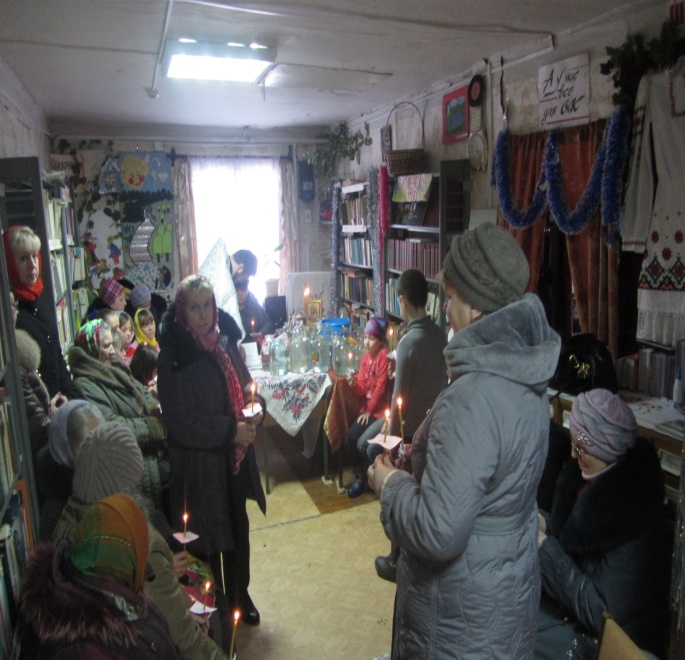 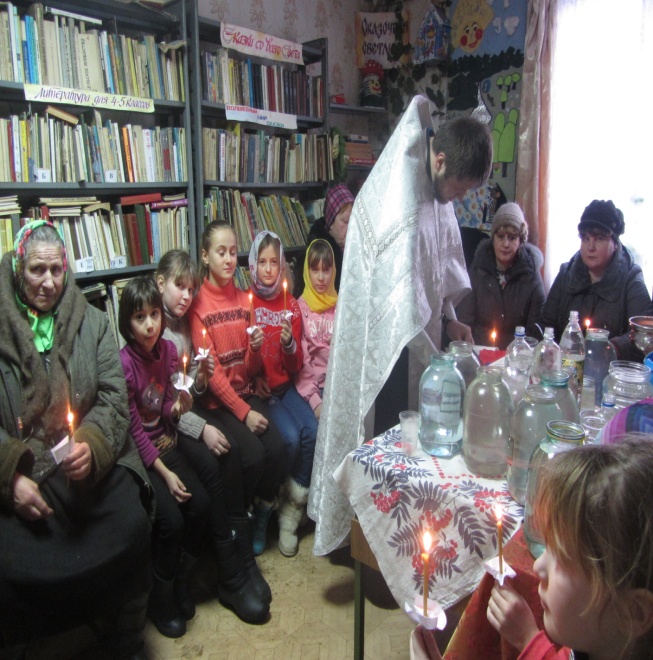 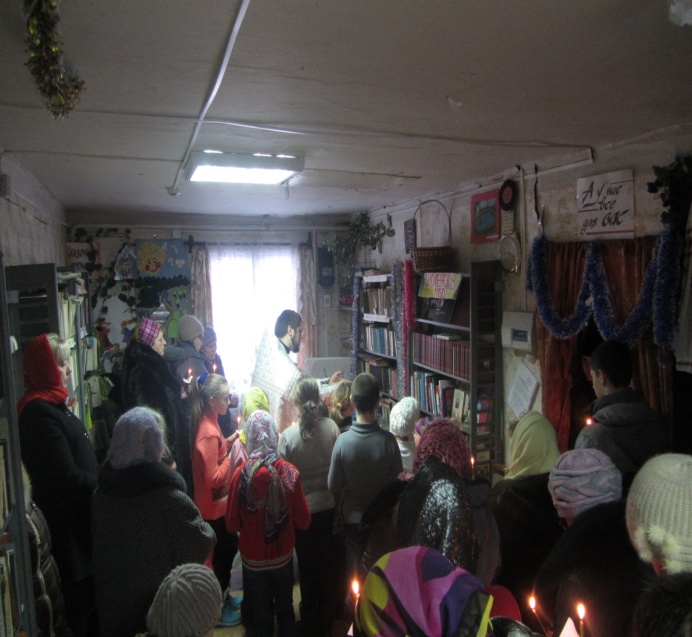 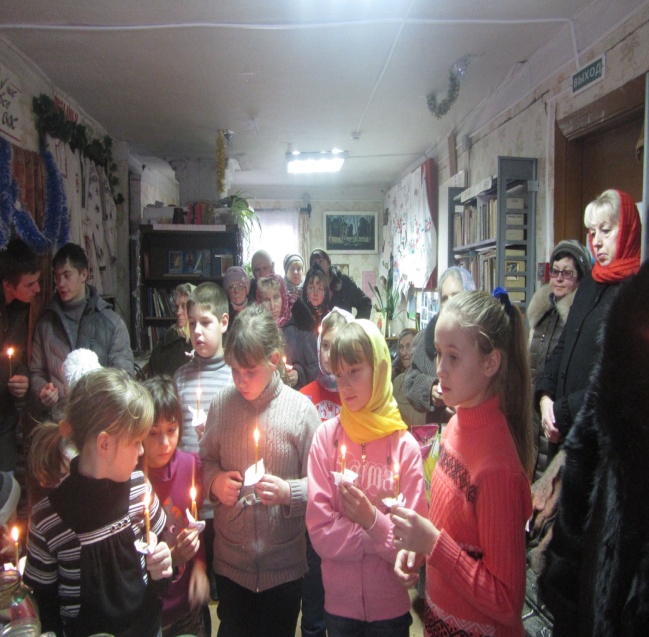 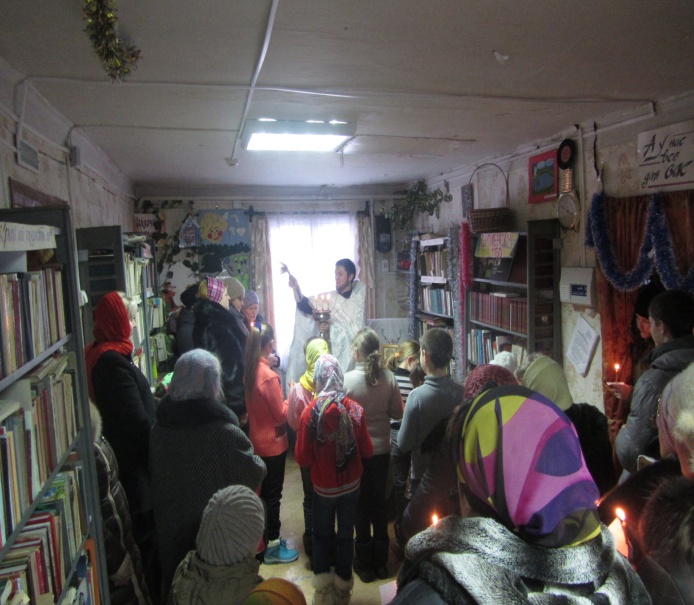 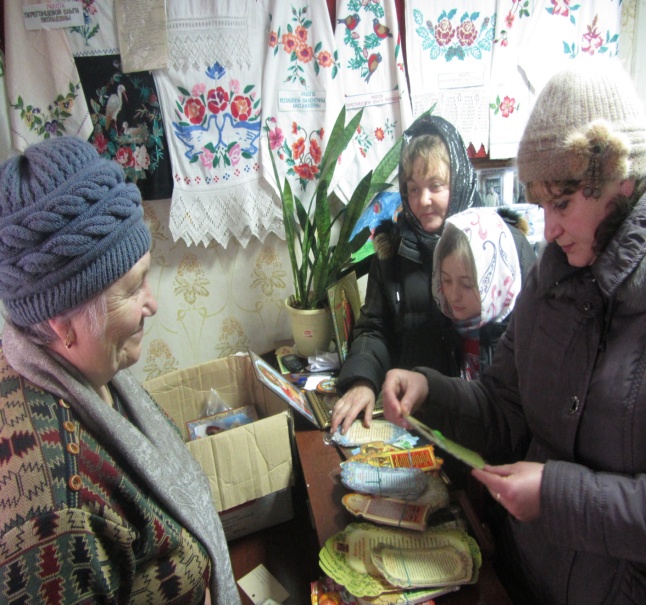 